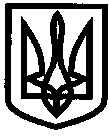 УКРАЇНАУПРАВЛІННЯ ОСВІТИІЗЮМСЬКОЇ МІСЬКОЇ РАДИХАРКІВСЬКОЇ ОБЛАСТІНАКАЗ09.10.2017											№ 492Про початок опалювального періоду   2017 /2018 роківУ зв’язку з поступовим зниженням температури атмосферного повітря, керуючись пунктом 5 постанови Кабінету Міністрів України № 630 від 21 липня 2005 року, статтею 16 Закону України «Про житлово-комунальні послуги» та рішенням виконавчого комітету Ізюмської міської ради №  0721 від 09.10.2017 року «Про початок опалювального періоду 2017-2018 років» НАКАЗУЮ: Керівникам навчальних закладів:  1.1. Розпочати  опалювальний період 2017/2018 років з 10 жовтня 2017 року.2. Дозволити прийняти на роботу операторів, опалювачів, кочегарів та гардеробників згідно зі штатним розписом для забезпечення роботи  навчальних закладів міста на час опалювального періоду 2017 /2018 років з 10 жовтня 2017 року.3. Контроль за виконанням даного наказу покласти на заступника начальника управління освіти Безкоровайного О.В.Начальник управління освіти						О.П. ЛесикОлемський